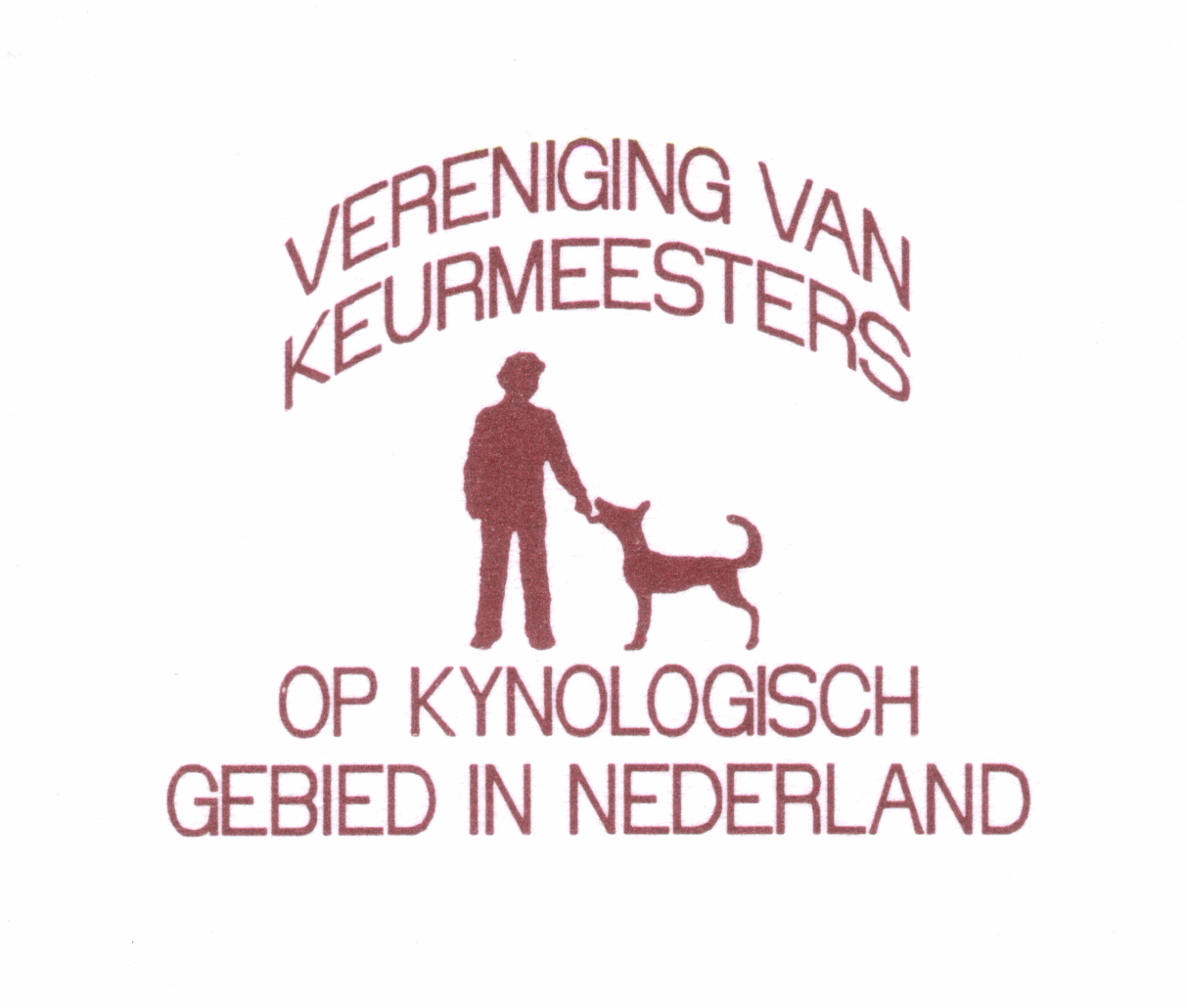 Aanmeldingsformulier lidmaatschap VKKNaam:		………………………………………………………………..Voorletters	………………………………………………………………..Adres:		………………………………………………………………..Postcode	………………………………………………………………..Woonplaats	………………………………………………………………..Geboortedatum	……………………………………………………………….Telefoon	……………………………………………………………….Email		…………………………………………................................Foto ja/nee	graag ontvangen wij een foto voor plaatsing op de websiteBevoegd als keurmeester voor onderstaande rassen :……………………………………………………………………………………………………………………Bevoegd sinds 1e benoeming:…………………………Contributie betaald op:………………………………..Contributie van € 30,00 is over te maken opIBANNUMMER: NL95 INGB 0000 3058 00BIC: NGBNL2At.n.v. Vereniging van Keurmeesters op Kynologisch Gebied in Nederland Handtekening:…………………………………………s.v.p. per mail sturen naar:email: penningmeester@keurmeesters.nl   website: www.keurmeesters.nlBij aanmelding na 1 juli is voor het lopende verenigingsjaar de helft van de contributie verschuldigd en de contributie van het volgende jaar. Met ondertekening van dit inschrijfformulier verklaart hij/zij akkoord te gaan met de door de algemene vergadering vastgestelde statuten en reglementen en geeft hij/zij toestemming voor het verwerken van de gegevens t.b.v. activiteiten georganiseerd door de V.K.K., verwerken van de contributie en verplichtingen richting Raad van Beheer op Kynologisch Gebied in Nederland